Министерство просвещения Российской ФедерацииПРОГРАММАМЕЖДУНАРОДНОГО КРУГЛОГО СТОЛА 
«Историко-культурное наследие Беларуси и России. Память культуры вечна»На платформе ZoomЧебоксары – Гомель – Псков 18 марта .Оргкомитет Круглого столаСо стороны Гомельского государственного университета имени Ф. Скорины (г. Гомель, Республика Беларусь)Черепко Станислав Александрович, кандидат исторических наук, доцент, декан исторического факультета Гомельского государственного университета имени Ф. Скорины (г. Гомель, Республика Беларусь)Починок Татьяна Викторовна, кандидат педагогических наук, доцент, заведующий кафедрой межкультурной коммуникации и международного туризма Гомельского государственного университета имени Ф. Скорины 
(г. Гомель, Республика Беларусь)Полуян Елена Николаевна, кандидат филологических наук, доцент, декан филологического факультета Гомельского государственного университета имени Ф. Скорины (г. Гомель, Республика Беларусь)Со стороны Чувашского государственного педагогического университета имени И.Я. Яковлева (г. Чебоксары, Российская Федерация)Кормилина Наталия Владимировна, кандидат филологических наук, доцент, декан факультета иностранных языков Чувашского государственного педагогического университета имени И.Я. Яковлева (г. Чебоксары, Российская Федерация)Шугаева Наталья Юрьевна, кандидат филологических наук, доцент, заведующий кафедрой английской филологии и переводоведения Чувашского государственного педагогического университета имени И.Я. Яковлева (г. Чебоксары, Российская Федерация)Мозжегорова Елена Николаевна, кандидат педагогических наук, доцент, заместитель декана по научной и инновационной работе Чувашского государственного педагогического университета имени И.Я. Яковлева 
(г. Чебоксары, Российская Федерация)18 МАРТА .РЕГИСТРАЦИЯ. ПРОВЕРКА СВЯЗИ 					10.15 – 10.30 ОТКРЫТИЕ КРУГЛОГО СТОЛА					10.30 – 10.45 ВЫСТУПЛЕНИЕ УЧАСТНИКОВ КРУГЛОГО СТОЛА 
С ДОКЛАДАМИ         								10.45 – 12.15 ПОДВЕДЕНИЕ ИТОГОВ 							12.15 – 12.30 Ссылка для подключения в Zoom:https://us02web.zoom.us/j/84406806517?pwd=RHVJTDcrd1RjTmx0UURRMWRDQ0JBUT09
Идентификатор конференции: 844 0680 6517ОТКРЫТИЕКожанов Игорь Владимирович, доктор педагогических наук, доцент, проректор по научной и инновационной работе, Чувашский государственный педагогический университет им. И.Я. Яковлева, г. Чебоксары, Российская Федерация. Приветственное слово.Демиденко Олег Михайлович, доктор технических наук, профессор, проректор по научной работе, Гомельский государственный университет имени Франциска Скорины, г. Гомель, Республика Беларусь. Приветственное слово. Антал Тарас Корнелиевич, доктор биологических наук, профессор, проректор по научной работе, Псковский государственный университет, 
г. Псков, Российская Федерация. Приветственное слово Регламент выступлений – 7-10 минутВЫСТУПЛЕНИЕ ДОКЛАДЧИКОВ-СТУДЕНТОВ Гомельского государственного университета
 имени Франциска СкориныМодератор – Починок Татьяна Викторовна, кандидат педагогических наук, доцент, заведующий кафедрой межкультурной коммуникации и международного туризма.Доклады: 1. Достопримечательности культуры Республики Беларусь – Савошко Анастасия Васильевна, Спектор Юлия Дмитриевна, студенты 1 курса, специальность «Русский язык и литература. Иностранный язык (английский)», филологический факультет.2. Знаковые культурные объекты Гомельской области Республики Беларусь – Мухина Светлана Игоревна, студентка 1 курса, специальность «Лингвистическое обеспечение межкультурных коммуникаций (международный туризм)», исторический факультет.3. Легендарная Беларусь. Белорусские предания и мифы – Гайдук Надежда Александровна, студентка 1 курса, специальность «Русский язык и литература. Иностранный язык (английский)», филологический факультет.ВЫСТУПЛЕНИЕ ДОКЛАДЧИКОВ-СТУДЕНТОВПСКОВСКОГО ГОСУДАРСТВЕННОГО УНИВЕРСИТЕТАМодератор – Малыгина Мария Владимировна, заместитель директора института гуманитарных наук и языковых коммуникаций по международной деятельности, старший преподаватель кафедры европейских языков и культурДоклады: 1. Ансамбль Псковского Кремля: история формирования – Егоров Аркадий Сергеевич, магистрант 2 курса, направление 44.04.01 Педагогическое образование.2. Изборск как историческое поселение и музей под открытым небом – Горбачевский Евгений Александрович, магистрант 1 курса, направление 46.04.01 История, профиль История и культура региона, зав. сектором археологии музея-заповедника «Изборск».3. Снятогорский монастырь как объект историко-культурного наследия – Егоров Игорь Андреевич, студент 3 курса, направление 44.03.01 Педагогическое образование, профиль «Историческое образование».ВЫСТУПЛЕНИЕ ДОКЛАДЧИКОВ-СТУДЕНТОВЧувашского государственного педагогического 
университета им. И.Я. ЯковлеваМодератор – Мозжегорова Елена Николаевна, кандидат педагогических наук, доцент, заместитель декана по научной и инновационной работеДоклады: 1. Пешая прогулка по историческому центру г. Чебоксары – Пенцакова Яна Олеговна, студентка 4 курса, направление 44.03.05 Педагогическое образование (с двумя профилями подготовки), профили «Иностранный язык (английский), иностранный язык (немецкий)». 2. Туристическая Чувашия – Кириллова Юлия Викторовна, студентка 4 курса, направление 44.03.05 Педагогическое образование (с двумя профилями подготовки), профили «Иностранный язык (английский), иностранный язык (французский)».3. Традиции и праздники чувашского народа – Ильина Ольга Николаевна, студентка 4 курса, направление 44.03.05 Педагогическое образование (с двумя профилями подготовки), профили «Иностранный язык (английский), иностранный язык (французский)».ПОДВЕДЕНИЕ ИТОГОВ 12.15 – 12.30Гомельский государственный университет имени Франциска Скорины (Республика Беларусь)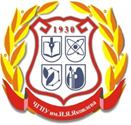 Чувашский государственный педагогический университетим. И.Я. Яковлева (Российская Федерация)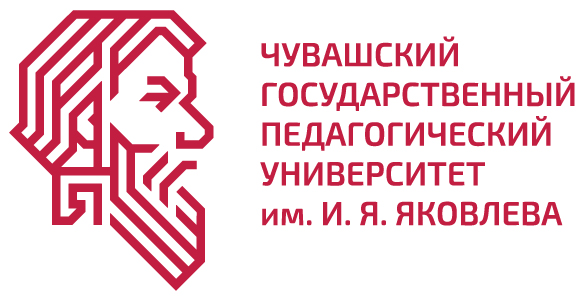 